Clondalkin Parish Census 16/17 November 2013Introduction   A Census was carried out at all Masses in Clondalkin Parish on the weekend of 16/17 November 2013. This Parish Census counted 1,556 people at Mass. Table1 shows the results at each Mass, along with the numbers counted in October as part of the Archdiocese headcount.Age Groups  A Census of Population was carried out in Ireland in 2011 which counted the population of Clondalkin Parish at 14,508 people.  The Catholic population of the parish was counted at 11,730 people. Table 2 below shows this information by age group, and also includes the 1,554 people in the Parish Census who supplied their age. The last column calculates the % attendance at Mass by the Catholic population of Clondalkin.Table 2 shows that attendance at Mass during the Parish Census represented 13.2% of the Catholic population in Clondalkin Parish. Mass attendance is highest among the older age groups, with the highest rate of 53.4% for those aged 75-84 years while just 4% of Clondalkin Catholics  aged 25-34 attended Mass in the Parish on the weekend of the Parish Census. This information is shown clearly in the graph below.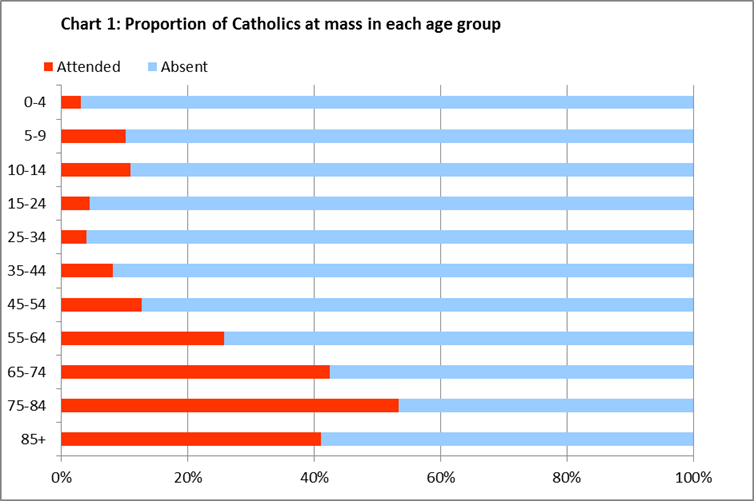 Table 3 below shows the numbers at each Mass in the Village, Clonburris and Knockmitten churches by age group.Nearly a quarter (44 people or 23%) of those at the 12pm Mass in Knockmitten were aged 0-14 compared with 11% of the overall total in the parish.  A quarter (43 people) of those at the 5.30 Mass in the village were aged 25-44 (compared to 14% of the overall Parish total).Chart 2 below shows the age groups at each Mass in the Parish.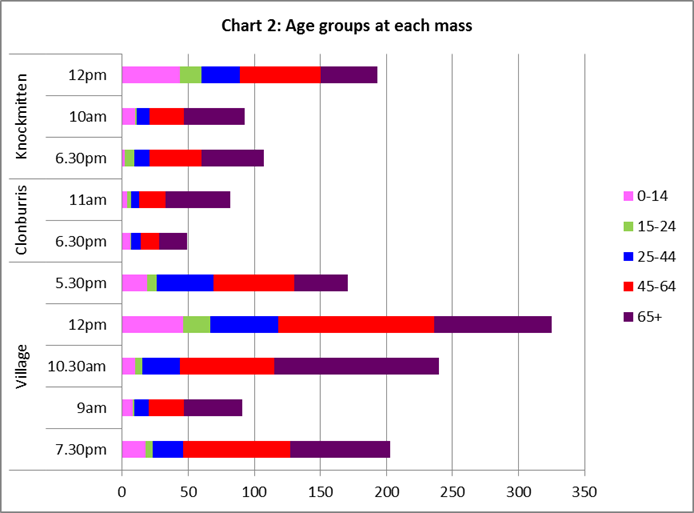 NationalityTable 4 below show the various nationalities at each Mass in the Parish Census.This table shows several interesting points:Just over one in ten (169 people) of those who attended Mass during the Parish Census were of another nationality. The Census of Population 2011 recorded that 23% of people living in Clondalkin Parish were from another nationality. The largest other nationality grouping were people from Poland – 86 people or nearly 6% of those who went to Mass. Some Masses were very popular with people from Poland, in particular the Village 12pm and 5.30pm Masses. These Masses were also popular with people from other European Union (EU) countries and countries outside the EU.  Approximately one in five (or 20%) of the people at the Village 12pm and 5.30pm Masses were of another nationality and just over one in ten people at the Village 12pm Mass were from Poland.Chart 3 below shows the various nationalities at each Mass.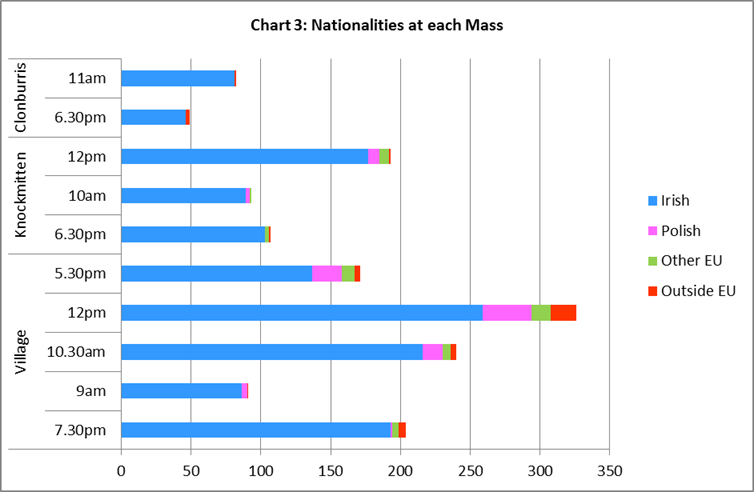 Some other interesting findings from the November Parish Census are:The average age of people at Mass was 53 years. The average age of Irish people at Mass was 55 years, while Polish people had an average age of 30 years.29 of the 91 people at the 9am Village Mass (which is celebrated in Irish) took an Irish version of the Census form. Of the 393 people who attended Mass in Knockmitten, 139 were from the Village part of the Parish.The Priests of the Parish and the Parish Pastoral Council would like to thank everyone who attended Mass on the weekend of the parish Census for their generous co-operation with the survey.Table 1: Attendance at Mass in the November Parish Census Table 1: Attendance at Mass in the November Parish Census Table 1: Attendance at Mass in the November Parish Census Table 1: Attendance at Mass in the November Parish Census LocationMassNovember Parish CensusOctober head countClonburris 6.30pm4979Clonburris 11am8287Knockmitten6.30pm107115Knockmitten10am9381Knockmitten12pm193142Village7.30pm2042139am918710.30am24027412pm3263615.30pm171204Total1,5561,643Table 2:  Age groups in the Parish Census compared to COP 2011Table 2:  Age groups in the Parish Census compared to COP 2011Table 2:  Age groups in the Parish Census compared to COP 2011Table 2:  Age groups in the Parish Census compared to COP 2011Table 2:  Age groups in the Parish Census compared to COP 2011Table 2:  Age groups in the Parish Census compared to COP 2011Age groupCensus of Population 2011Census of Population 2011% CatholicParish Census% Mass attendance of Catholic population in ClondalkinAge groupTotal Catholics% CatholicParish Census% Mass attendance of Catholic population in Clondalkin0-41,13484274.3253.05-987168578.67010.210-1478866384.17210.915-241,8961,53781.1674.425-343,0282,30176.0934.035-442,0591,57176.31288.145-541,9391,64784.920912.755-641,3991,20386.030925.765-7487379991.533942.475-8439135891.619153.485+13012495.45141.1Total14,50811,73080.91,55413.2Table 3:  Attendance at each Mass in the Parish Census by age groupTable 3:  Attendance at each Mass in the Parish Census by age groupTable 3:  Attendance at each Mass in the Parish Census by age groupTable 3:  Attendance at each Mass in the Parish Census by age groupTable 3:  Attendance at each Mass in the Parish Census by age groupTable 3:  Attendance at each Mass in the Parish Census by age groupTable 3:  Attendance at each Mass in the Parish Census by age groupTable 3:  Attendance at each Mass in the Parish Census by age groupTable 3:  Attendance at each Mass in the Parish Census by age groupTable 3:  Attendance at each Mass in the Parish Census by age groupTable 3:  Attendance at each Mass in the Parish Census by age groupTable 3:  Attendance at each Mass in the Parish Census by age groupTable 3:  Attendance at each Mass in the Parish Census by age groupAgeVillageVillageVillageVillageVillageClonburrisClonburrisKnockmittenKnockmittenKnockmittenTotalTotalGroup7.30pm9am10.30am12pm5.30pm6.30pm11am6.30pm10am12pmnumber0-14188104619642104416715-245152171371166725-4423112951437612102922145-6481277111861142039266151865+764412589412149474643581Total203912403251714982107931931,554Table 4: Nationality by MassTable 4: Nationality by MassTable 4: Nationality by MassTable 4: Nationality by MassTable 4: Nationality by MassTable 4: Nationality by MassTable 4: Nationality by MassTable 4: Nationality by MassTable 4: Nationality by MassTable 4: Nationality by MassTable 4: Nationality by MassVillageVillageVillageVillageVillageClonburrisClonburrisKnockmittenKnockmittenKnockmittenTotal7.30pm9am10.30am12pm5.30pm6.30pm11am6.30pm10am12pmIrish193862162591374681103891771,387Polish141435210003886Other EU5061490031745Outside EU5141843110138Total204912403261714982107931931,556Other Nationality115246734314416169